      OFA Board MeetingNovember 30, 201711am MountainRoll Call: Board Members:	At-Large / Bob NoseworthyBroadcom / Eddie WaiCray/Paul Grun HPE / Andy RiebsHuawei / Daqi RenIBM / Bernard MetzlerIntel / Divya Kolar for Jim PappasJump Trading / Christoph Lameter LANL / Susan Coulter LLNL / Matt Leininger Mellanox / Gilad ShainerNetApp / David Dale Oak Ridge / Scott Atchley Oracle / David BreanSandia / Mike AguilarUnisys / Lilia WeberAlso present:LANL/Jesse MartinezIntel/Divya KolarMellanox/Bill LeeOFA/Jim RyanIntel/Paul BowdenLANL/Parks FieldsIntel/Bob WoodruffApprove Board minutes from 10/19 Motion to was made to approve the 19 October Minutes by:   Michael Aguilar (Sandia) A Second to the Motion was made by:   Divya Kolar (Intel)The Board unanimously approved the Minutes.Working Group ReportsEWGEWG Working Group update:OFED-4.8-1 RC3 was released to fix some issues found in the recent interoperability debug event. The EWG also worked with the open source community to start a stable branch of rdma-core v15 so that bugs that needed to be fixed in OFED could be first added to the upstream stable branch.  rdma-core v15.1 was released this week and is also included in OFED-4.8-1.  Currently there are no known showstopper bugs so it is likely that RC3 will go GA this week.After OFED-4.8-1, work will start on OFED-4.8-2 to add backports for RedHat EL7.4 and SLES 12 SP 3.OFIWGOFIWG did not meet during November due to a combination of SC17 and the Thanksgiving Holiday.  The SC17 BoF was held as scheduled; we are expecting a report from the BoF presenters at the next OFIWG meeting.  Current stable release is v1.5.2, there is an active discussion about whether to do a 1.5.3 point release mainly to fix a GNI MR cache issue.  V1.6 is anticipated for Q1 2018.MWGWorkshop promotion and preparation progressingCall for Sessions flyer handed out at SC17 and posted to the websiteEvents team working on closing contract with hotelRegistration page under constructionPress release under constructionReminding Board members to consider sponsoring part of the workshopReception sponsorship - $7500Lanyards - $5000Breakfast and lunch for Tuesday and Wednesday - $3000Breakfast and lunch for Thursday and Friday - $3000Paul Grun’s Persistent Memory blog published on SNIA siteSC17 OFIWG BoF – about 40 attendeesIWG2017 Fall Debug Event update (Stefan)iWarp testing completed (11/28)IB & Roce Test completed 11/30Started with OFED 4.8.RC3 and completed with 4.8-1 on 11/30, IWG schedule and EWG OEFD updates lined up to enable OFED 4.8-1 regression as part of this debug event.UNH-IOL ServersThanks to Rupert Dance at Software Forge for the loan of 2 servers to complete this Debug event!Intel will loan Servers to UNH-IOL for the Jan/Feb 18 Logo Event (Paul Bowden)The larger question of InterOp participation and the associated proposed increase in fees may put the OFA into a financially untenable position.Details on the actual participation numbers will allow us to have a more informed conversation about this.A discussion was made about the cost to participants based upon membership division of costs and the fact that UNH-IOL will be increasing charges to the OpenFabrics Alliance.The discussion of InterOp participation costs will continue next week in the XWG meeting.Treasurers ReportThe need to funds to the IWG program will require the OFA to drain money from the Reserve Funds.Expenses could be increased, unexpectedly, from unbilled statements from the OFA Legal Representation.Executive Director – Further modifications will be made…. The Executive Director request will be sent to legal for further input.A question of, whether or not, the Executive Director position should be advertised was made.  Most folks were fine not advertising as long as that does not break any rules for our 501c6 corporationThe current contract reads as follows: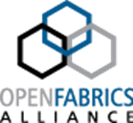 OpenFabrics Alliance1 Letterman Dr, Bldg D, D4700 San Francisco, CA 94129Executive Director Contract  <DRAFT>Date:  ______________This contract is between the OpenFabrics Alliance (OFA) and ___________________. This position is called Executive Director. The role of the Executive Director (ED) of the OpenFabrics Alliance (OFA) is to implement the strategic plans of the OFA in a cost-effective and time-efficient manner. This requires the ED to assist in complex and long-running projects, providing insight and leadership to achieve successful completion of those projects.  The ED will be expected to lead the effort to retain existing OFA members, and to seek out and encourage new membership in the OFA.  Other responsibilities include playing a strong role in both the logistics planning for the annual workshop, as well as participating in the identification of other organizations and conferences with whom the OFA could build synergistic relationships.  Those relationships will then be managed by the Marketing Committee if/when approved by the Board. The ED may be expected to fill in as Secretary or Treasurer in the absence of those officers. The ED reports to the Board of Directors and the Board of Directors grants the ED the authority to perform tasks. The projects assigned to the ED will include an estimate for the number of hours needed to complete the task.  This estimate can be modified if necessary, by renegotiation between the Board – via the Chair – and the ED. The ED is accountable to the Chair of the Board of Directors and will be required to provide status reports on a regular basis.  The ED cannot be affiliated with an existing OFA member. The compensation for this position will be $75.00 per hour.  The number of hours worked per week should not exceed an average of 20 hours per week in any calendar month, as driven by the projects assigned.  Periods during which large efforts are underway, however, may require more than a 20-hour average. This is allowable with prior authorization.  Estimated total annual compensation is $80,000.  ($78,000 + buffer) A 1099 earnings statement will be provided annually.  The OFA will not be responsible for filing or paying any taxes related to these earnings.A monthly invoice needs to be submitted to the OFA by the 10th day of the month following the month being invoiced.  Along with the submitted invoice, an Excel spreadsheet needs to be provided containing detailed information about the work performed, in 30-minute increments.  This documentation should be submitted to the Board Chair for approval, and will be made available to any Board member.All required OFA travel would be reimbursed. Original receipts will be required when submitting travel expenditures.This contract employment is “at will” and may be terminated at any time by either party. If OFA wishes to terminate, a one month notice will be given.This offer is contingent upon your ability to provide proof of your eligibility to work in the United States. A completed W-9 form will be required, as well as two forms of identification.